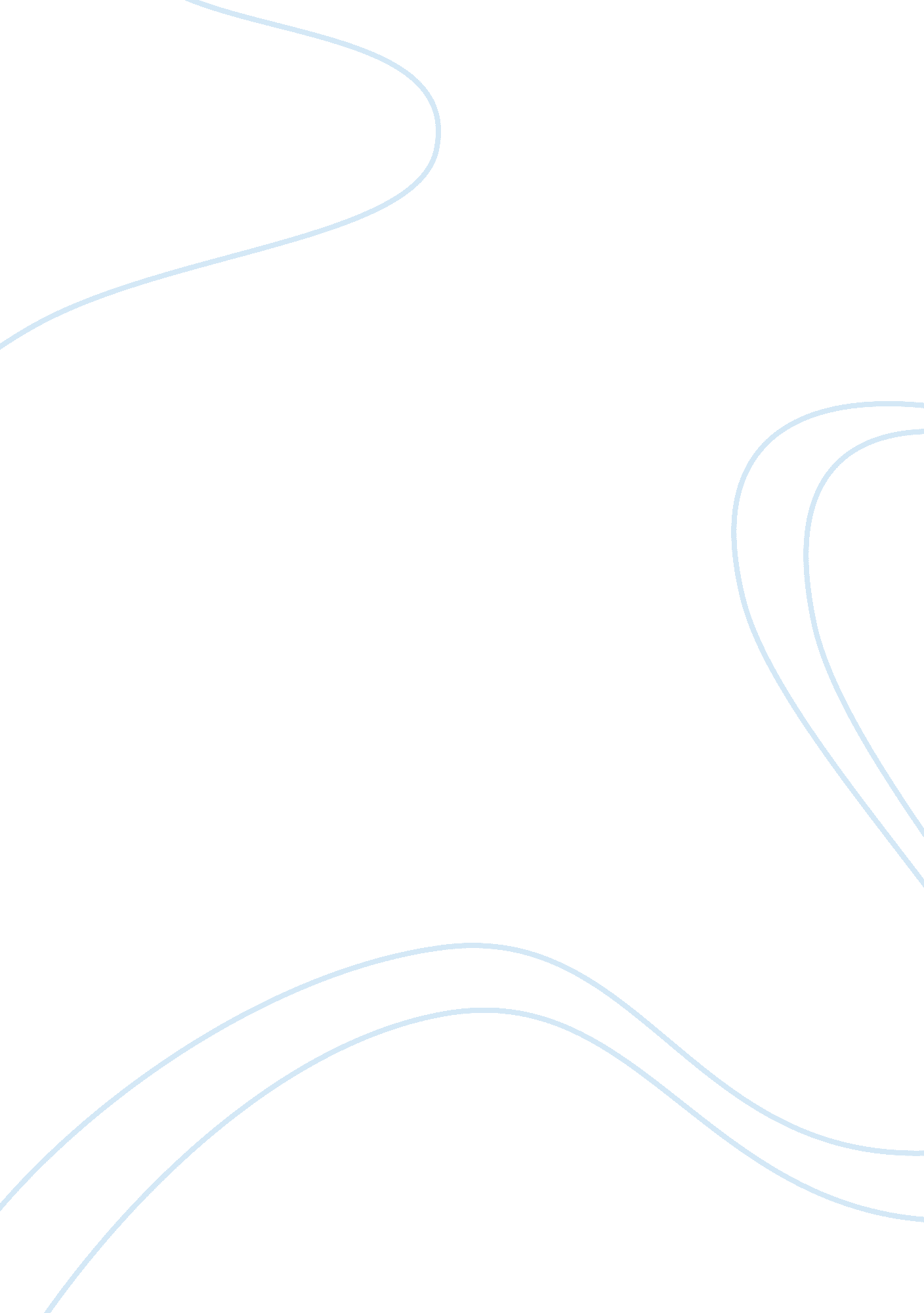 Cross-cultural realtionships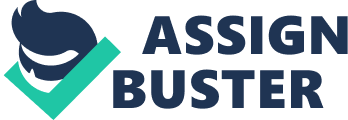 New York is one of the most prestigious educational s in the world. The was founded in 1831. There are over 40, 000 students studying at NYU of which nearly 40% of the alumni study abroad (Nyu). The university has a rich blend of students from different cultural backgrounds. The school gives the students the ability to be exposed to a diverse group of students and faculty members. In the business world having a diverse group of employees allows firms to better serve its clients (Sbnonline). Due to the importance and the proliferation of diversity in the workplace attending a school such as NYU can be extremely beneficial. A global university network for me is a place in which students are exposed to unique cultural experiences that prepare them for the real world. In such an environment the university utilizes technological resources to break distance barriers. A college professor in such a school may be located in France, but the person is able to give class to students located in Abu Dhabi through the use of video conferencing. The Abu Dhabi NYU campus is a great example of the internationalization of education that NYU provides. The campus equips its students for leadership in all areas of human endeavor by fostering curiosity, creativity, and critical reflection (Nyuad). The faculty at the Abu Dhabi campus is extremely diverse with professors from 18 different nationalities. Taking classes from professors from different cultural backgrounds is a very exciting opportunity because I will be exposed to different teaching techniques as well as a variety of perspectives and views. The discussions that take place in the classroom are a very important element of the learning experience in college. Diversity is present at NYU Abu Dhabi among the professors and student alumni. I want to join this university to learn from my fellow students, professors, and non-faculty members. The opportunity to study at NYU Abu Dhabi will help me grow as a professional. I am looking forward to getting to know people from different parts of the world. A lot of learning takes place in college through the informal conversations that students have with other students on campus. This university is so great because it allows its student to be exposed to a unique campus environment that strives on diversity. The business world of today has become more internationalized than ever. Multinational corporations perform business across the seven continents and over 200 nations around the globe. Due to the importance of international relations in the workplace going to college at a university that believes in the value of diversity is extremely beneficial. “ Cultural differences are not hindrances to progress but rather a necessary exploration that must take place in leading a global market in the quest for human equality” (Morgan). The exposure to diversity while attending college will be a great life learning experience for me. Attending the NYU Abu Dhabi campus will provide me with the opportunity to gain an education to be able to join the global workforce in the near future. Work Cited Page Morgan, A. 26 April 2009. “ The Importance of Diversity in Everyday Life.” 28 March 2011. < http://www. suite101. com/content/the-importance-of-diversity-in-everyday-life-a112525> Nyu. edu. 2011. “ The Global Network University.” 28 March 2011. Nyuad. edu. 2011. “ Why Work at NYU Abu Dhabi.” 28 March 2011. Sbsonline. com. 24 February 2009. “ Strength Through Diversity.” 28 March 2011. 